The Family Court of the State of Delaware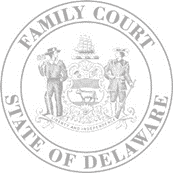 In and For  New Castle County   Kent County   Sussex CountyPETITION FOR PARTITION OF REAL PROPERTYPetitioner                                                v. Respondent		NameNameFile NumberFile NumberStreet AddressStreet AddressP.O. Box NumberP.O. Box NumberPetition NumberPetition NumberCity/State/Zip CodeCity/State/Zip CodeAttorney Name Attorney Name  Interpreter needed?   Yes     No Interpreter needed?   Yes     No Language       Language      1.Petitioner and Respondent were married/entered into a civil union on Petitioner and Respondent were married/entered into a civil union on 2.Petitioner and Respondent were divorced on3.The Petitioner and Respondent own the following jointly titled real property:The Petitioner and Respondent own the following jointly titled real property:The Petitioner and Respondent own the following jointly titled real property:AddressMarket ValueMortgageBalance(P) $     $     (R) $     $     (P) $     $     (R) $     $     (P) $     $     (R) $     $     4.The above real property was not disposed of by agreement of the parties or by virtue of ancillary proceedings pursuant to 13 Del. C. § 15135.There  is  is not  a written agreement signed by both parties regarding the disposition of the above real property.          * If written agreement exists, please attach a copy to petition.6.I understand that unless there is a written agreement signed by both parties, the Family Court will not consider the factors enumerated in 13 Del. C. § 1513 and will divide the real property applying equitable principles. 10 Del. C. § 921Petitioner’s SignaturePetitioner’s SignaturePetitioner’s SignaturePetitioner’s SignaturePetitioner’s SignaturePetitioner’s SignaturePetitioner’s SignaturePetitioner’s SignaturePetitioner’s SignatureSworn to subscribed before me thisday of , Clerk of Court/ Notary PublicClerk of Court/ Notary PublicClerk of Court/ Notary PublicClerk of Court/ Notary PublicClerk of Court/ Notary PublicDateDate